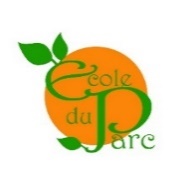 ECOLE DU PARC					  ANNEE SCOLAIRE :  2023-202432 bis Bd de Belgique			98000 MONACOTel : 98 98 86 71			parc@gouv.mc	        Fournitures  Classe de PS (3 ans C) Lors de la journée portes ouvertes du lundi 11 septembre, merci de remettre à l’équipe enseignante :-sous enveloppe, au nom de votre enfant, un chèque de 45 euros libellé à l’ordre de l’Ecole du Parc (contribution financière pour l’achat, par l’enseignant, de toutes les fournitures scolaires collectives, utiles au bon fonctionnement de la classe)- 3 photos d’identité récentes- la fiche de renseignements- sous enveloppe, à l’attention de l’infirmière : le questionnaire médical et la petite fiche pour transmission à la médecine scolaire- les deux documents distincts pour le droit à l’image- la fiche inscription à la navette préscolaire (si besoin)- le Règlement Intérieur de l’école, complété et signé- 1 cahier petit format (96 p.) aux carreaux SEYES, sans spirales- 1 sachet plastique (type sac de congélation) contenant un change complet- 1 boîte de kleenex- 1 paquet de lingettes- 1 paire de chaussonsCes imprimés sont téléchargeables sur le site internet de l’école : http://ecole-parc.gouv.mcRESTANT DES FOURNITURES A PREVOIR POUR LE MARDI 12 SEPTEMBRE : 1 cartable, sans roulettes (Suffisamment grand pour que le cahier de liaison y entre. Mais pas trop non plus, afin que ce soit pratique pour l’enfant)1 tablier ROSE, boutonné à l’avant ou à pressions avec le nom et le prénom de l’enfant brodés sur l’avant.1 sac souple (style sac à linge) contenant une tétine et un doudou1 gobelet marqué au nom de l’enfantPour le goûter : 1 trousse souple (ou 2, en cas de garderie du soir)Pour la saison d’hiver, une petite couverture marquée au nom de l’enfant dans un sac suffisamment grand INFORMATIONS COMPLEMENTAIRES IMPORTANTES:Marquer TOUTES les affaires et fournitures de votre enfant, à son nom (chaussures et chaussons compris)Coudre une attache (20 cm) aux cols des gilets et des manteaux de votre enfant pour qu’ils tiennent sur son porte-manteau.